Årsbudsjett 2019 og økonomiplan 2019-2022 for Røst KommuneFormannskapets behandling i møte den 26.11.2018:Tor-Arne Andreassen fremmet følgende forslag:Formannskapet innstiller til Røst kommunestyre å fatte følgende vedtak av årsbudsjett for 2019 og økonomiplan for 2019-2022 - likt som rådmannens fremlagte forslag men med følgende endringer:a. Driftstiltak innen rus/psykiatri flyttes frem fra 2020 til 2019b.  Investeringstiltak: Utskifting av eternittrør vannforsyning flyttes frem fra 2020 til 2019Rådmannens forslag til vedtak Formannskapet innstiller til Røst kommunestyre å fatte følgende vedtak av årsbudsjett for 2019 og økonomiplan for 2019-2022:1. Årsbudsjett 2019 og økonomiplan 2019-2022 Driftsbudsjettet for 2019 og økonomiplan for 2019-2022 vedtas i henhold til budsjettskjema 1A og 1B som vist i vedlegg A i saksfremlegget, og med de premisser som fremgår av hovedkapitlene i saksfremlegget. Driftstiltak som inkluderes er spesifisert i rådmannens innstilling i kapittel 5.1. Investeringsbudsjettet for 2019 og økonomiplan for 2019-2022 vedtas i henhold til budsjettskjema 2A og 2B som vist i vedlegg B i saksfremlegget, og med de premisser som fremgår av hovedkapitlene i saksfremlegget. Investeringstiltak som inkluderes er spesifisert i rådmannens innstilling i kapittel 5.2. Den videre fordelingen av driftsbudsjettet for 2019 gjøres av rådmannen i henhold til budsjettreglementets § 8 og kommunens delegasjonsreglement. Rådmannen gis fullmakt til å fordele lønnsreserven for 2019 på rammeområdene etter at lønnsoppgjøret er ferdigstilt. Rådmannen gis fullmakt til å omfordele bevilgninger knyttet til avskrivinger mellom tjenesterammene og rammen for motposten (skatt/ramme/finans). 2. KF Querinihallen Røst Overføringer til KF Querinihallen Røst for betalte renter og avdrag i 2019 fastsettes til kr 361 000. Ved endret rentenivå blir overføringsbeløpet justert. Kjøp/salg av tjenester knyttet til lokalleie for skolen, økonomitjenester og renhold av hallen videreføres på 2018-nivå. Innenfor disse rammene fatter foretakets styre videre vedtak om særbudsjett for 2019 jf. forskriftens § 2. 3. Låneopptak Kommunestyret vedtar et låneopptak i 2019 på til sammen kr 3 880 000 til investering i varige driftsmidler, med nedbetalingstid på 20 år. Rådmannen gis fullmakt til å godkjenne øvrige lånevilkår. 4. Utliknet skatt Inntekts- og formuesskatt til kommunen utliknes etter de maksimalsatser som Stortinget fastsetter. 5. Eiendomsskatt 5.1. I medhold av eiendomsskatteloven §§ 2 og 3 samt overgangsregelen til loven §§ 3 og 4 første og andre ledd, skal følgende utskrivningsalternativ benyttes for skatteåret 2019: a): faste eiendommer i heile kommunen 5.2.Eiendomsskattesatsen er 4 ‰. 5.3.For boligdelen av eiendommer (herunder fritidseiendommer) som ikke benyttes til næringsvirksomhet gjelder et bunnfradrag på 10 000 kroner av takstverdi. 5.4.Nyoppført bygning som helt eller delvis brukes som bolig fritas etter eiendomsskatteloven § 7 c) i 2 år, eller til kommunestyret endrer eller opphever fritaket. 5.5.Eiendomsskatten skal betales i fire terminer. 5.6 Ved taksering og utskriving av eiendomsskatt benytter kommunen tidligere vedtatte skattevedtekter.Det stemmes alternativt mellom fremlagte forslag til vedtak.Nytt forslag fra Tor Arne Andreassen, enstemmig vedtatt.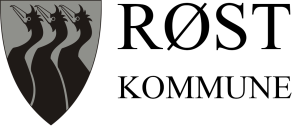 SaksframleggSaksframleggSaksframleggSaksframleggDatoLøpenrArkivsaksnrArkiv20.11.20181445/20182018/214StabSaksnummerUtvalgMøtedato18/26Formannskapet26.11.2018Kommunestyret